Publicado en Madrid el 26/12/2023 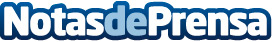 Tendencias beauty para 2024 de marcas como Medik8, Omorovicza o Perricone MD según el horóscopoEsto ya no va de qué producto es para cada piel, sino de la tendencia en la que es más fácil que caigas según el signo zodiacal que se tenga Datos de contacto:Patricia AlonsoPure Skincare93 697 1730Nota de prensa publicada en: https://www.notasdeprensa.es/tendencias-beauty-para-2024-de-marcas-como Categorias: Nacional Madrid Consumo Belleza http://www.notasdeprensa.es